L’arbre à poèmes :Christian PoslaniecVoici une façon de présenter des poèmes dans un lieu public.  Un arbre peut servir de support.  Les poèmes sont accrochés aux branches, faciles à prendre et à remettre.  Les poèmes peuvent être recopiés sur des cartons en forme de feuilles.  Quant au choix des poèmes, il dépend d’un thème choisi à l’occasion d’un évènement.Spine poetry :Travis JonkerHere are tips for creating a book spine  poemGet to a place with plenty of books. A library works nicely. Or a large home collection.Start looking at titles, and see what strikes you. Arrange and rearrange in your head. The best part of this type of poetry is the fact that you don’t know where you’ll end up.Have a pencil and paper with you to write down titles that stand out – you can refer back to them later.Don’t be afraid to use the library catalog to look up titles with specific words or phrases that fit.Nursery Rhymes Duel… and Gangnam Style is not a nursery rhyme :Gigi NadeauDivide the class in two groups and have them duel one nursery rhyme after the other.  One group will start the duel, then the other group answers back with another rhyme.  Rhymes can not be repeated.  The first group unable to find another rhyme loses the round.Learn a rhyme by heart and then play :Gigi NadeauOffer  one verse typed on a small piece of paper to every students entering the school library. You should have three different verses.  At one point, during the library period, ask the students to walk silently around the room. At a clap of your hands, make them freeze and start to play.  The master of the game tap gently one student’s shoulder to start the read-aloud of one’s verse.  You can then create a new poem by mixing-up all the different verses.Make them laugh by reading funny poems :Gigi NadeauOne of the best poetry book of funny poems is :  Laugh-eteria by Douglas FlorianThe author crafts clever and entertaining poems about everyday situations.  This book is never on the library shelf.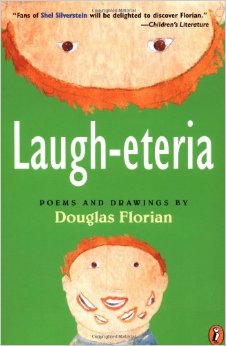 Poem in your pocket day :Poem in your pocket day since 2002 as part of the celebration of April Poetry MonthSelect a poemCarry it with you for one dayShare it with others throughout the dayCloudsWhite sheep, white sheep, On a blue hill, When the wind stops, You all stand still. When the wind blows, You walk away slow. White sheep, white sheep, Where do you go? Christina RossettiThe Cootie Catcher poem :Libraryasincubatorproject.orgCootie Catchers, are back in style thanks to the Origami Yoda series.  This is a fun way to have students reate poems with their friends.  Fold your cootie catcher, then have students  write words or lines of poetry into each fold.  As students go through the motions of the game with their friends, they will be writing short, fun poems together. Lire de la poésie souvent et pas longtemps :Christian PoslaniecIl est bon d’entrer dans le poème de façon à susciter l’attention.  Créer la surprise, solliciter leur sens, poser une devinette…  tout est bon afin de motiver l’élève et le rendre attentif.  Puis ensuite, il faut soutenir l’intérêt.  On consacrera à la lecture de poèmes  entre 5 et 15 minutes.Hink Pink :Edu.pe.caA hink pink is a pair of one syllable words that rhyme.Below you will find some clues for 5 hink pinksMake literacy connection :Gigi NadeauDuring reading week, take the opportunity to evaluate and develop your school library’s poetry collection.  Then share your great find!  Are students able to recognize the style of an author, or an illustrator?Encourage students to read poetry aloud.Ask students to share a favourite poem with other students or a reading buddy.Do not wait until April to start reading poetry.Spine PoetryMake them laugh!Nursery Rhymes DuelL’arbre à poèmesLearn a rhyme by heartMake literacy connectionsPoem in your pocket dayHink PinkLire de la poésie souventThe Cootie Catcher PoemA nice number?Fine nineA huge truck?Big rigA spell bag?Curse purseA nice law?Cool ruleA tidy road?Neat street